Szkoła Główna Gospodarstwa Wiejskiego w Warszawie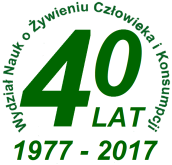 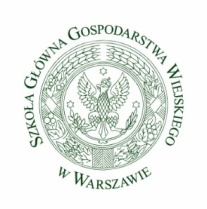 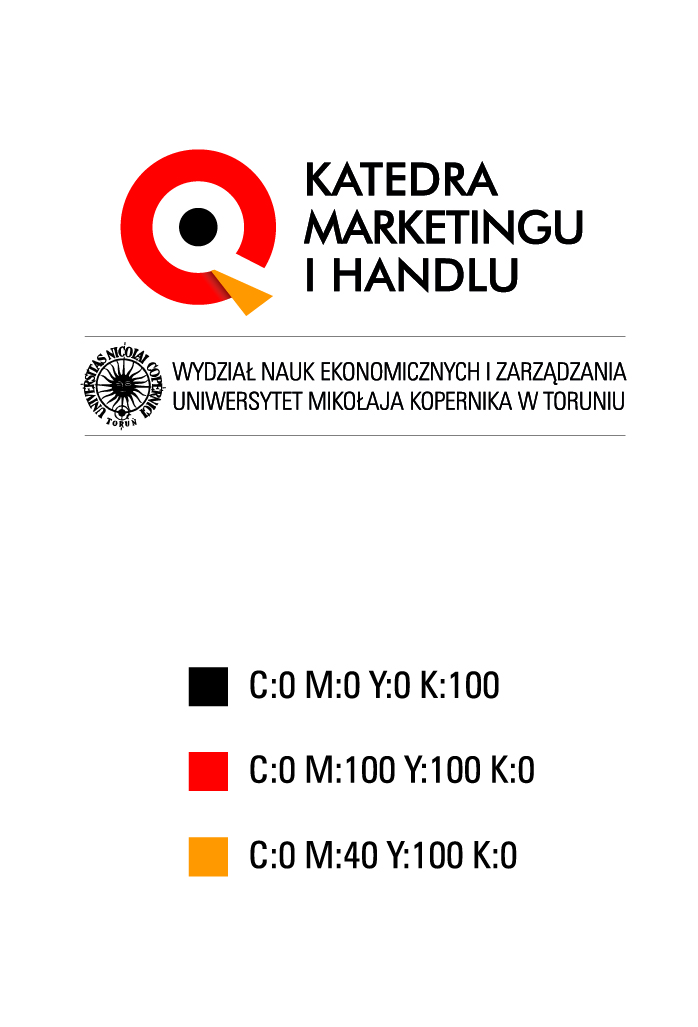 Wydział Nauk o Żywieniu Człowieka i KonsumpcjiDEKLARACJA UCZESTNICTWAw Ogólnopolskiej Konferencji Naukowej z okazji Jubileuszu 40-lecia istnienia 
Wydziału Nauk o Żywieniu Człowieka i Konsumpcji pt.: „Żywienie Człowieka w 200-letniej historii nauczania rolniczego na ziemiach polskich”.Uprzejmie prosimy o wypełnienie poniższego formularza i odesłanie go do dnia 28 lutego na adres 
e-mail: 40wnozczik@sggw.plDANE UCZESTNIKAStopień/tytuł naukowy: Imię i Nazwisko:Instytucja:ADRES DO KORESPONDENCJIUlica: 						Numer domu:Kod pocztowy: 				Miejscowość:Telefon:					Adres e-mail:  DANE DO WYSTAWIENIA FAKTURY VATJednostka zgłaszająca lub osoba:Ulica: 						Numer domu:Kod pocztowy: 				Miejscowość:NIP jednostki lub indywidualny:FORMA  UCZESTNICTWA W przypadku rezygnacji z konferencji przelana kwota nie podlega zwrotowiUCZESTNICTWO Z PUBLIKACJĄ – 640 złUCZESTNICTWO BEZ PUBLIKACJI – 290 złProponowany tytuł artykułu:Główne tezy artykułu:OŚWIADCZENIAZgodnie z art. 23 ustawy z 29 sierpnia 1997 r. o ochronie danych osobowych wyrażam zgodę przetwarzanie danych zawartych w niniejszym formularzu do celów organizacji Zjazdu.Upoważniam organizatorów Zjazdu do wystawienia faktury VAT bez podpisu odbiorcy.Rezygnuję z honorarium autorskiego za publikację zgłoszonego artykułu.Zobowiązuję się do wniesienia opłaty konferencyjnej w terminie 30.06.2017r. na konto podane 
przez organizatorów...............................................................................			............................................................................miejscowość, data						podpis